Supplementary MaterialSupplementary Figures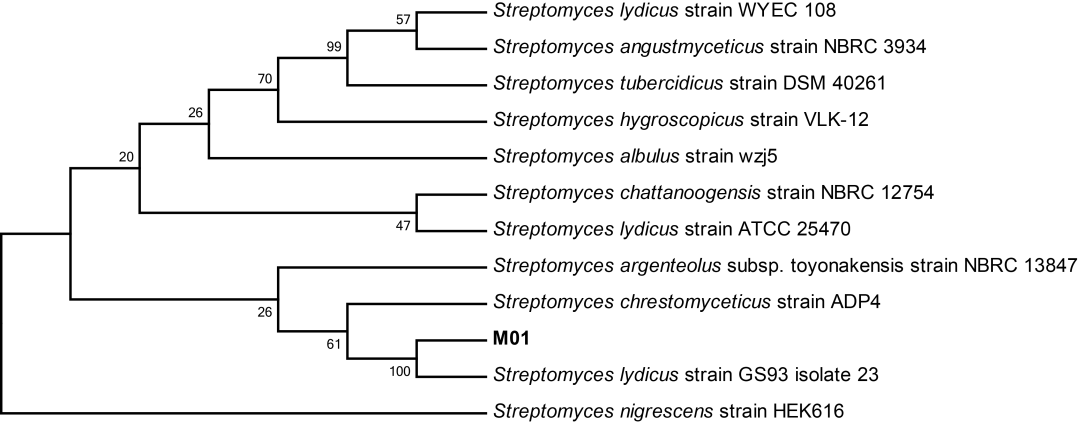 Figure S1 Neighbor-joining tree based on 16S ribosomal RNA showing the relationship among M01 and other Streptomyces species. Gaps were treated using the method of pairwise deletion and the evolutionary distances were computed using the Maximum Composite Likelihood method. 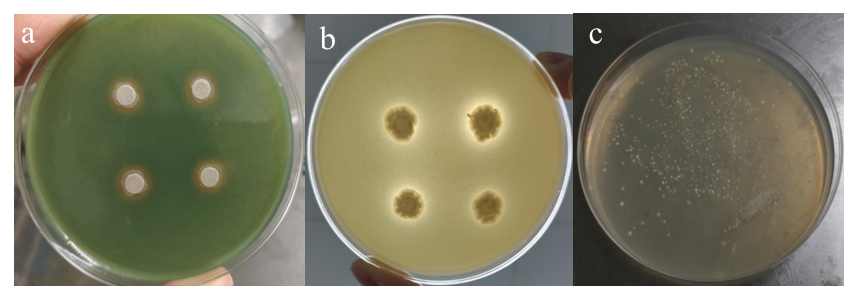 Figure S2 Growth promoting characteristics of S. lydicus M01. (a) Siderophore production; (b) phosphate solubilization; (c) ACC deaminase activity.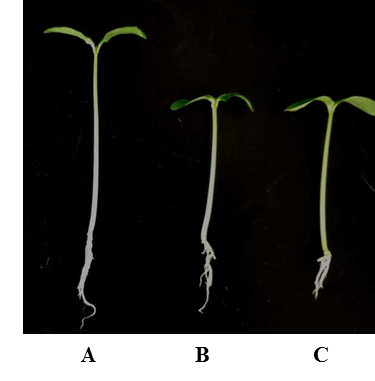 Figure S3 Effects of S. lydicus M01 on the cucumber seedlings growth in hydroponic experiments (A) Treatment with S. lydicus M01; (B) Treatment with sterile distilled water as control; (C) Treatment with sterile broth as control.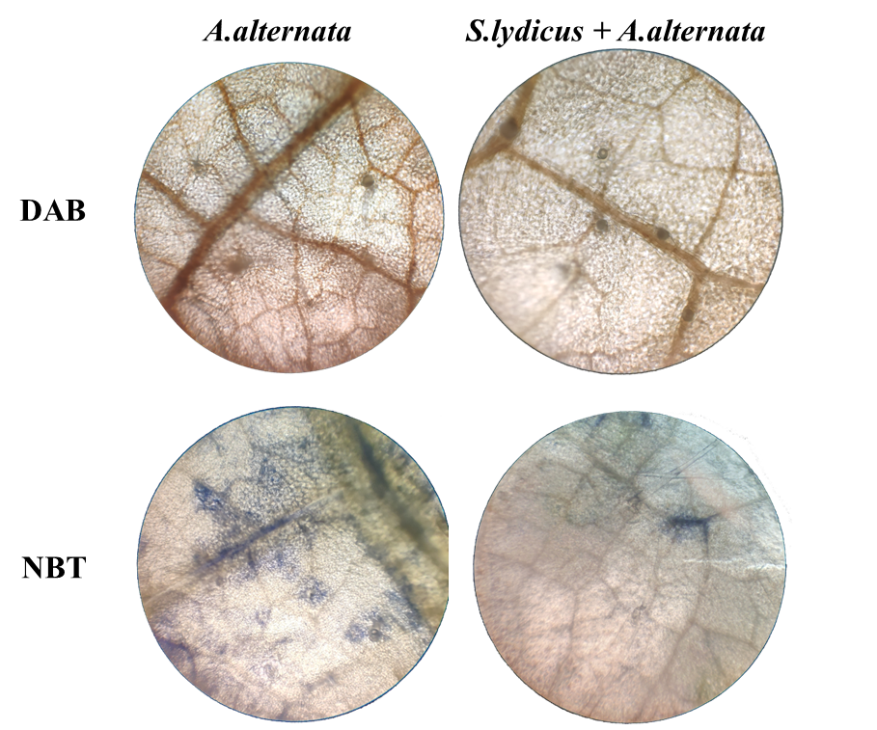 Figure S4 Additional replicate photos for analysis of ROS accumulation in cucumber leaves following diﬀerent treatments. DAB：H2O2 accumulation was detected by DAB staining. NBT: O2- accumulation was detected by NBT staining.Table S1 The actual data point of relative abundance for each replicate in Figure 4.CK: untreated plants. M01: treated plants.Table S2 The actual data point of disease index for each replicate in Figure 5B.GeneraCK1CK2CK3M01_1M01_2M01_3Pseudarthrobacter0.016670.017040.011250.114810.135670.07875Sphingomonas0.02800 0.01953 0.022410.05234 0.03828 0.04827Rhodanobacter0.01093 0.00720 0.008600.02527 0.01841 0.01670Pseudomonas0.04165 0.03805 0.031670.05587 0.04476 0.04772Bryobacter0.02046 0.01530 0.021660.03562 0.02439 0.02913Streptomyces0.01376 0.00730 0.011070.02014 0.02950 0.01807Limnobacter0.10232 0.07742 0.068680.02987 0.02182 0.02524Bradyrhizobium0.03427 0.03229 0.028310.02043 0.01698 0.01087Pseudolabrys0.04473 0.03409 0.027410.01368 0.01943 0.01422Solicoccozyma0.0094 0.0020 0.00440.0233 0.0123 0.0231Paraphaeosphaeria0.0176 0.0097 0.01300.0374 0.0221 0.0260Humicola0.0097 0.0072 0.01220.0182 0.0280 0.0224Fusicolla0.0007 0.0006 0.00100.0099 0.0065 0.0096Fusarium0.0397 0.0569 0.06360.0135 0.0131 0.0206Ascobolus0.0268 0.0398 0.03180.0029 0.0018 0.0023Thelonectria0.0033 0.0030 0.00590.0015 0.0017 0.0009Treatment123CK000M01000Aa84.5676.04	80.15M01+Aa26.76	33.2	23.61